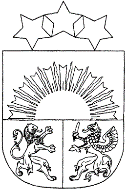 JĒKABPILS NOVADA PAŠVALDĪBAJĒKABPILS NOVADA DOMEReģistrācijas Nr.90000024205Brīvības iela 120, Jēkabpils, Jēkabpils novads, LV – 5201Tālrunis 65236777, fakss 65207304, elektroniskais pasts pasts@jekabpils.lvJēkabpils novadāAPSTIPRINĀTIar Jēkabpils novada domes24.03.2022. lēmumu Nr.195(protokols Nr.6, 14.§)24.03.2022.								            Noteikumi Nr.2/2022Par kārtību, kādā organizējama bērnu un jauniešu, kuru dzīvesvieta deklarēta Jēkabpils novadā, nodarbinātība vasaras brīvlaikāIzdots saskaņā ar Valts pārvaldes iekārtas likuma 73.panta pirmās daļas 4.punktu,  likuma “Par pašvaldībām” 12.pantu, 41.panta pirmās daļas 2.punktuVispārīgie jautājumiNoteikumi nosaka Jēkabpils novada pašvaldības (turpmāk – Pašvaldība) bērnu un jauniešu vecumā no 15 līdz 20 gadiem, kuri iegūst izglītību vispārējās pamatizglītības, vidējās izglītības un profesionālajās izglītības iestādēs (turpmāk – Skolēns) un,  kuri deklarēti Jēkabpils novada administratīvajā teritorijā, nodarbinātības vasaras brīvlaikā (turpmāk – Nodarbinātība) kārtību.Nodarbinātības mērķis ir vasaras brīvlaikā sniegt atbalstu Skolēniem, nodrošinot iespēju iegūt darba prasmes, iemaņas un darba pieredzi. Nodarbinātība tiek organizēta saskaņā ar Darba likumu, Ministru kabineta noteikumiem, citiem normatīvajiem aktiem un šo kārtību.Darba vietas nodrošina Pašvaldība.Pašvaldība, ievērojot normatīvo aktu prasības, slēdz darba līgumu ar Skolēnu un iepazīstina Skolēnu ar darba drošību.  Nodarbinātības nosacījumiNodarbinātības periods ir no 1.jūnija līdz 31.augustam.Nodarbinātība tiek finansēta no Pašvaldības budžeta līdzekļiem un Nodarbinātības valsts aģentūras pasākuma ietvaros piešķirtā finansējuma. Skolēnam tiek noteikta un aprēķināta darba samaksa saskaņā ar normatīvajos aktos noteikto par minimālās mēneša darba algas apmēru normālā darba laika ietvaros un minimālās stundas tarifa likmes aprēķināšanu.Pašvaldība noslēdz līgumu ar Nodarbinātības valsts aģentūru par Skolēnu nodarbinātību. Pašvaldība apmaksā nodarbinātā Skolēna algu 50 procentu apmērā no valstī noteiktās minimālās mēnešalgas un valsts sociālās apdrošināšanas obligātās iemaksas par katru nodarbināto Skolēnu. Nodarbinātības valsts aģentūra apmaksā nodarbinātā Skolēna algu 50 procentu apmērā no valstī noteiktās minimālās mēnešalgas.Vienu Skolēnu nodarbina ne vairāk kā Darba likumā noteiktās stundas dienā un ne vairāk kā mēnesi Nodarbinātības periodā.Pašvaldība kā darba devējs normatīvajos aktos noteiktā kārtībā var izbeigt darba tiesiskās attiecības ar Skolēnu, konstatējot Skolēna darba kārtības noteikumu vai citu normatīvo aktu pārkāpumu.Nodarbinātība tiek nodrošināta, ņemot vērā pieteikumu iesniegšanas secību.Pieteikšanās nodarbinātībai un pieteikumu izskatīšanas kārtībaPašvaldība izsludina pieteikšanos Nodarbinātībai, publicējot informāciju Pašvaldības mājaslapā www.jekabpils.lv un nosaka pieteikšanās termiņu.Pieteikšanās notiek elektroniski Jēkabpils novada pašvaldības mājaslapā www.jekabpils.lv.Skolēnu saņemtos pieteikumus izvērtē un Skolēnu nodarbinātību akceptē  Infrastruktūras apsaimniekošanas nodaļa.    Skolēni par izvērtēšanas rezultātiem tiek informēti uz norādīto elektroniskā pasta adresi.Skolēnam piedalīšanos nodarbinātības pasākumā atsaka 7 (septiņu) darba dienu laikā pēc attiecīgā darba mēneša darba līgumu noslēgšanas, nosūtot vēstuli uz norādīto elektroniskā pasta adresi, ja: pieteikums iesniegts vēlāk nekā noteiktais pieteikuma termiņš;Skolēns ir jaunāks par 15 gadiem vai vecāks par 20 gadiem;Skolēns nemācās nevienā izglītības iestādē;Skolēns nav deklarēts Jēkabpils novada pašvaldības administratīvajā teritorijā;pieteikumu skaits ir lielāks, nekā iespējamās darba vietas.Noslēguma jautājumiNodarbinātības koordinatora pienākumus veic iestādes “Jēkabpils novada Attīstības  pārvalde”   Infrastruktūras apsaimniekošanas nodaļa.Iestādes “Jēkabpils novada administratīvā pārvalde” Jēkabpils novada administratīvo teritoriju nodaļas Pagastu pārvaldes vadītāji nodrošina Nodarbinātībā  iesaistīto Skolēnu darba organizāciju un koordināciju novada teritorijā atbilstoši iestādes “Jēkabpils novada Attīstības pārvalde” pilnvaroto personu rīkojumiem.Ar šo noteikumu spēkā stāšanos spēku zaudē  Jēkabpils pilsētas pašvaldības domes apstiprinātie noteikumi “Kārtība, kādā organizējama bērnu un jauniešu, kuru dzīvesvieta deklarēta Jēkabpils pilsētā, nodarbinātība vasaras brīvlaikā”.Jēkabpils novada domes priekšsēdētājs 						R.Ragainis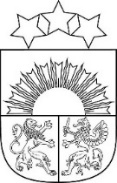 JĒKABPILS NOVADA PAŠVALDĪBAJĒKABPILS NOVADA DOMEReģistrācijas Nr.90000024205Brīvības iela 120, Jēkabpils, Jēkabpils novads, LV – 5201Tālrunis 65236777, fakss 65207304, elektroniskais pasts pasts@jekabpils.lvLĒMUMSJēkabpils novadā24.03.2022. (protokols Nr.6, 14.§) 	Nr.195Par noteikumu apstiprināšanu (bērnu un jauniešu nodarbinātība vasaras brīvlaikā)Pamatojoties uz likuma "Par pašvaldībām" 12.pantu, 21.panta pirmās daļas 10. un 27.punktu, 41.panta pirmās daļas 2.punktu, Jaunatnes likuma 21.panta trešās daļas 3.punktu, 8.panta pirmo daļu, ņemot vērā Finanšu komitejas 10.03.2022 lēmumu (protokols Nr.6, 14.§),Jēkabpils novada dome nolemj:Apstiprināt Jēkabpils novada domes 2022.gada 24.marta noteikumus Nr.2/2022 „Par kārtību, kādā organizējama bērnu un jauniešu, kuru dzīvesvieta deklarēta Jēkabpils novadā, nodarbinātība vasaras brīvlaikā” (pielikumā). Atzīt par spēku zaudējušu Jēkabpils pilsēta domes 26.01.2017. lēmumu Nr. 10 “Kārtība, kādā organizējama bērnu un jauniešu, kuru dzīvesvieta deklarēta Jēkabpils pilsētā, nodarbinātība vasaras brīvlaikā”.Kontroli par lēmuma izpildi veikt Jēkabpils novada pašvaldības izpilddirektoram.  Pielikumā: Jēkabpils novada domes 2022.gada 24.marta noteikumi Nr.2/2022 “Kārtība, kādā organizējama bērnu un jauniešu, kuru dzīvesvieta deklarēta Jēkabpils novadā, nodarbinātība vasaras brīvlaikā” uz 2 lp.Sēdes vadītājsDomes priekšsēdētājs		R.RagainisVārna 65207417